Информация о проведении мероприятий к Международному дню инвалидов по МОУ-СОШ с. ВысокоеВ период с 1 по 5 декабря в МОУ-СОШ с.Высокое прошли мероприятия к Международному дню инвалидов.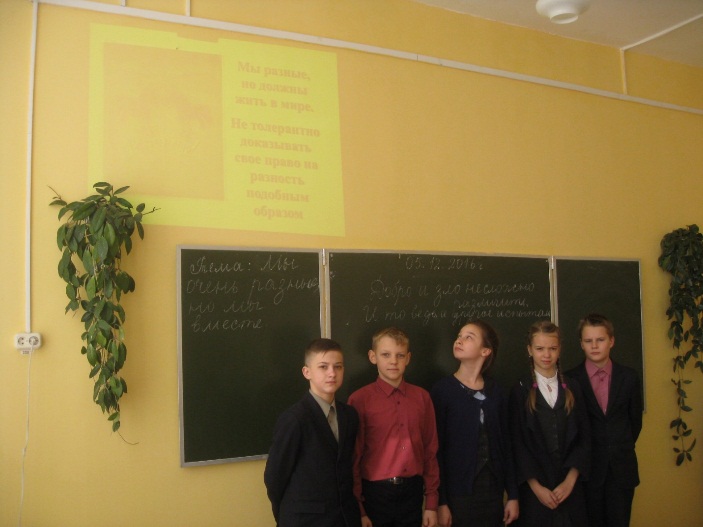 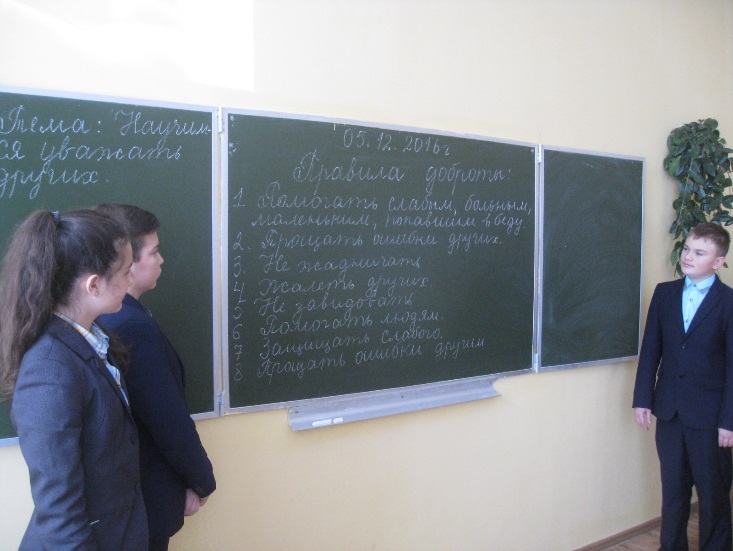 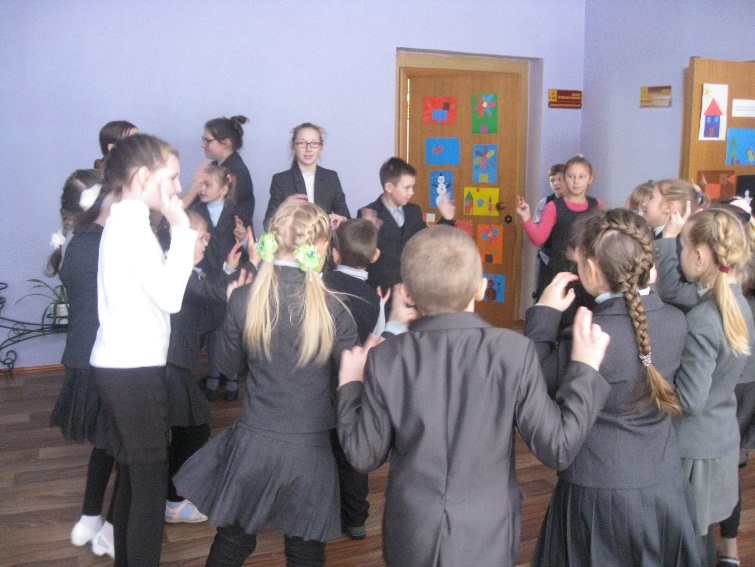 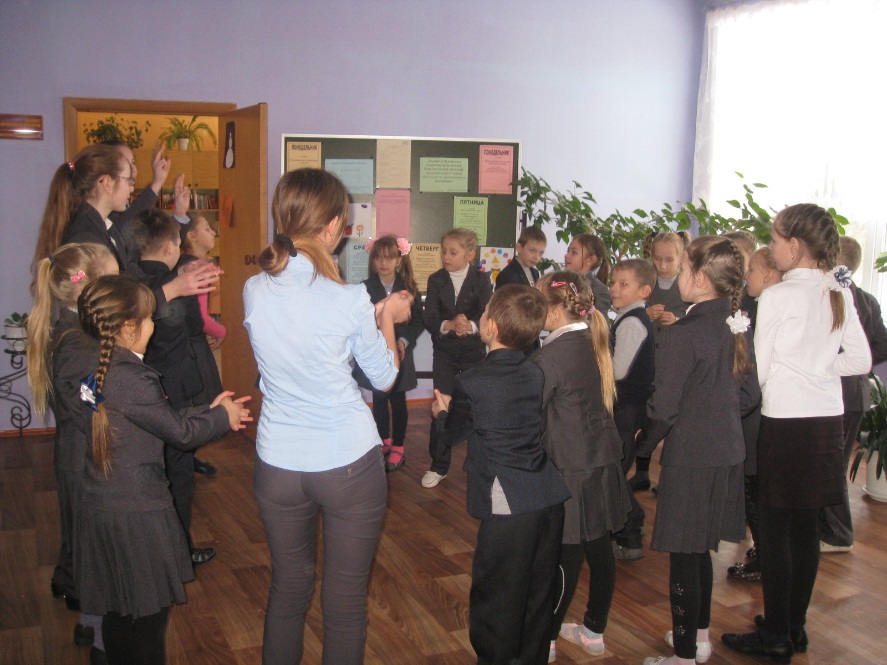 